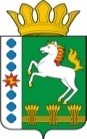 КОНТРОЛЬНО-СЧЕТНЫЙ ОРГАН ШАРЫПОВСКОГО РАЙОНАКрасноярского краяЗаключениена проект Постановления администрации Шарыповского района «О внесении изменений в Постановление администрации Шарыповского района от 30.10.2013 № 839-п «Об утверждении муниципальной программы Щарыповского района «Защита населения от чрезвычайных ситуаций природного и техногенного характера, пожаров и происшествий на водных объектах и снижение рисков их возникновения на территории Шарыповского района (в ред. от 29.11.2017 № 788-п, от 30.01.2018 № 55-п)11 апреля 2018 год 								№ 57Настоящее экспертное заключение подготовлено Контрольно – счетным органом Шарыповского района на основании ст. 157 Бюджетного  кодекса Российской Федерации, ст. 9 Федерального закона от 07.02.2011 № 6-ФЗ «Об общих принципах организации и деятельности контрольно – счетных органов субъектов Российской Федерации и муниципальных образований», ст. 15 Решения Шарыповского районного Совета депутатов от 20.09.2012 № 31/289р «О внесении изменений и дополнений в Решение Шарыповского районного Совета депутатов от 21.06.2012 № 28/272р «О создании Контрольно – счетного органа Шарыповского района» (в ред. от 20.03.2014 № 46/536р, от 25.09.2014 № 51/573р, от 26.02.2015 № 56/671р).Представленный на экспертизу проект Постановления администрации Шарыповского района «О внесении изменений в Постановление администрации Шарыповского района от 30.10.2013 № 839-п «Об утверждении муниципальной программы «Защита населения от чрезвычайных ситуаций природного и техногенного характера, пожаров и происшествий на водных объектах и снижение рисков их возникновения на территории Шарыповского района»  (в ред. от 29.11.2017 № 788-п) направлен в Контрольно – счетный орган Шарыповского района 11 апреля 2018 года, разработчиком данного проекта Постановления является администрация Шарыповского района.Основанием для разработки муниципальной программы являются:- статья 179 Бюджетного кодекса Российской Федерации;- постановление администрации Шарыповского района от 30.07.2013 №540-п «Об утверждении Порядка принятия решений о разработке  муниципальных программ Шарыповского района, их формировании и реализации» (в ред. от 29.06.2015 № 407-п, от 05.12.2016 № 535-п);- распоряжение администрации Шарыповского района от 02.08.2013  № 258-р «Об утверждении перечня муниципальных программ Шарыповского района» (в ред. от 29.07.2014 № 293а-р, от 17.06.2016 № 235-р, от 01.08.2017 № 283-р).Ответственный исполнитель муниципальной программы администрация Шарыповского района.Целью Программы является обеспечение эффективной деятельности и управление в системе гражданской обороны, защиты населения и территорий от чрезвычайных ситуаций, обеспечение пожарной  безопасности и безопасности людей на водных объектах.Мероприятие проведено 11 апреля 2018 года.В ходе подготовки заключения Контрольно – счетным органом Шарыповского района были проанализированы следующие материалы:- проект Постановления администрации Шарыповского района «О внесении изменений в Постановление администрации Шарыповского района от 30.10.2013 № 839-п «Об утверждении муниципальной программы «Защита населения от чрезвычайных ситуаций природного и техногенного характера, пожаров и происшествий на водных объектах и снижение рисков их возникновения на территории Шарыповского района» (в ред. от 29.11.2017 № 788-п, от 30.01.2018 № 55-п);-  паспорт муниципальной программы «Защита населения от чрезвычайных ситуаций природного и техногенного характера, пожаров и происшествий на водных объектах и снижение рисков их возникновения на территории Шарыповского района».Рассмотрев представленные материалы к проекту Постановления от 27.03.2014 № 189-п «О внесении изменений в постановление администрации Шарыповского района от 30.10.2013 № 839-п «Об утверждении муниципальной программы «Защита населения от чрезвычайных ситуаций природного и техногенного характера, пожаров и происшествий на водных объектах и снижение рисков их возникновения на территории Шарыповского района» (в ред. от 29.11.2017 № 788-п, от 30.01.2018 № 55-п)  установлено следующее:В соответствии с проектом паспорта Программы происходит изменение по строке (пункту) «Ресурсное обеспечение муниципальной программы», после внесения изменений строка  будет читаться. После внесения изменений строка будет читаться:Увеличение бюджетных ассигнований по муниципальной программе за счет средств краевого бюджета в сумме 3 238 400,00 руб. (10,75%).По  подпрограмме 1 «Безопасность на водных объектах, профилактика терроризма и экстремизма, защита населения от чрезвычайных ситуаций на территории Шарыповского района» увеличено в сумме 2 910 600,00 руб., в том числе:Увеличение за счет средств краевого бюджета увеличение в сумме 2 909 400,00 руб., из них:- по мероприятию 1.3 «Межбюджетные трансферты на обеспечение первичных мер пожарной безопасности за счет средств краевого бюджета» увеличение бюджетных ассигнований в сумме 339 300,00 руб. Распределение краевой субсидии между сельскими советами предусмотрено на основании соглашения между министерством строительства и жилищно-коммунального хозяйства Красноярского края и администрацией Шарыповского района- по мероприятию 1.4. «Разработка ПСД на капитальный ремонт гидротехнических сооружений верхнего пруда на р.Кадат д.Гляден сооружение 2 Шарыповского района» увеличение за счет средств краевого бюджета в сумме 2 570 100,00 руб. За счет средств районного бюджета увеличение в сумме 1 200,00 руб. за счет перераспределения бюджетных ассигнований с подпрограммы 2 «Обеспечение вызова экстренных служб по единому номеру «112» в Шарыповском районе».По подпрограмме 2 «Обеспечение вызова экстренных служб по единому номеру «112» в Шарыповском районе» увеличение бюджетных ассигнований в сумме 327 800,00 руб. (2,66%), в том числе: - за счет средств краевого бюджета увеличение бюджетных ассигнований в сумме в сумме 329 000,00 руб. по мероприятию 1.2.1 «Частичное финансирование (возмещение) расходов на содержание единых дежурно-диспетчерских служб за счет средств краевого бюджета»;- за счет средств районного бюджета уменьшение бюджетных ассигнований в сумме 1 200,00 руб. в связи с перераспределением на подпрограмму 1 «Безопасность на водных объектах, профилактика терроризма и экстремизма, защита населения от чрезвычайных ситуаций на территории Шарыповского района».При проверке правильности планирования и составления проекта Постановления  нарушений не установлено.На основании выше изложенного Контрольно – счетный орган Шарыповского района предлагает принять проект Постановления администрации Шарыповского района «О внесении изменений в Постановление администрации Шарыповского района от 30.10.2013 № 839-п «Об утверждении муниципальной программы «Защита населения от чрезвычайных ситуаций природного и техногенного характера, пожаров и происшествий на водных объектах и снижение рисков их возникновения на территории Шарыповского района»  (в ред. от 29.11.2017 № 788-п, от 30.01.2018 № 55-п).Председатель Контрольно – счетного органа						Г.В. СавчукАудитор Контрольно – счетного органа						И.В. ШмидтОбъемы и источники финансирования муниципальной программыПредыдущая редакция Предлагаемая редакция (проект Постановления)Объемы и источники финансирования муниципальной программыОбщий объем бюджетных ассигнований на реализацию муниципальной программы составит 30 127 656,06 руб., в том числе по годам:2014 год – 3 767 025,59 руб.;2015 год – 3 822 984,71 руб.;2016 год – 3 610 460,00 руб.;2017 год – 6 464 660,00 руб.;2018 год -  4 345 525,76 руб.;2019 год – 4 058 500,00 руб.;2020 год – 4 058 500,00 руб.за счет краевого бюджета 4 415 125,76 руб., из них:2014 год – 0,00 руб.;2015 год – 0,00 руб.;2016 год – 825 900,00 руб.;2017 год – 3 469 700,00 руб.;2018 год -  119 525,76 руб.;2019 год – 0,00 руб.;2020 год – 0,00 руб.Районный бюджет в сумме 25 712 530,30 руб., из них:2014 год – 3 767 025,59 руб.;2015 год – 3 822 984,71 руб.;2016 год – 2 784 560,00 руб.;2017 год – 2 994 960,00 руб.;2018 год -  4 226 000,00 руб.;2019 год – 4 058 500,00 руб.;2020 год – 4 058 500,00 руб.Общий объем бюджетных ассигнований на реализацию муниципальной программы составит 33 366 056,06 руб., в том числе по годам:2014 год – 3 767 025,59 руб.;2015 год – 3 822 984,71 руб.;2016 год – 3 610 460,00 руб.;2017 год – 6 464 660,00 руб.;2018 год -  7 474 925,76 руб.;2019 год – 4 158 500,00 руб.;2020 год – 4 067 500,00 руб.за счет краевого бюджета 7 653 525,76 руб., из них:2014 год – 0,00 руб.;2015 год – 0,00 руб.;2016 год – 825 900,00 руб.;2017 год – 3 469 700,00 руб.;2018 год -  3 248 925,76 руб.;2019 год – 100 000,00 руб.;2020 год – 9 000,00 руб.Районный бюджет в сумме 25 712 530,30 руб., из них:2014 год – 3 767 025,59 руб.;2015 год – 3 822 984,71 руб.;2016 год – 2 784 560,00 руб.;2017 год – 2 994 960,00 руб.;2018 год -  4 226 000,00 руб.;2019 год – 4 058 500,00 руб.;2020 год – 4 058 500,00 руб.Наименование поселенияМежбюджетные трансферты (руб.)Холмогорский сельсовет100 135,00Березовский сельсовет53 155,00Ивановский сельсовет37 128,00Новоалтатский сельсовет43 008,00Парнинский сельсовет56 232,00Родниковский сельсовет37 587,00Шушекнский сельсовет12 055,00